My Funeral WishesFuneral Wishes For:The following information reflects my personal wishes, wherever possible, regarding the handing of my body and the funeral arrangements following my death.Arranger for the funeral: Are there any friends of relatives that you would particularly like to arrange the funeral? If yes, give their details here.Pre-Paid funeral plan: Do you have a pre-paid funeral plan? If yes, please give the details of who it is with and where the paperwork is located.Organ donation: Would you like to donate your organs? Have you registered this request with the NHS Organ Donor Line?Body Donation: Would you like to donate your body? If so, have you registered with a medical school? Where? And Where is the paperwork kept?Embalming: What are you feelings towards being embalmed? Please note it is only necessary in a few circumstances and is not generally needed.Burial or Cremation: Would you like to be 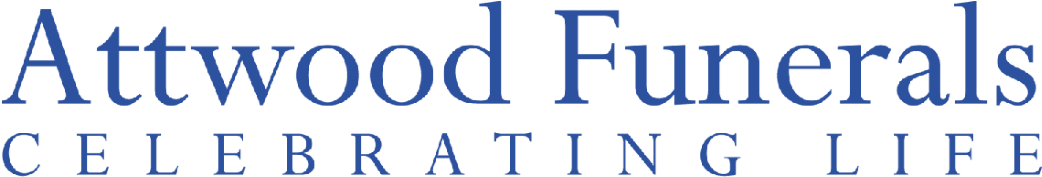 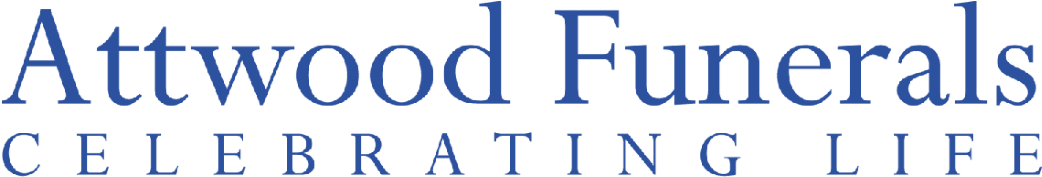 Would you like a direct cremation or burial? You do not need any service at all. It is possible to have a direct cremation or burial. This is where the disposal of the body is separated from any funeral service. Family and friends are not present and the ashes are returned to them. A memorial service can be held separately with time restrictions. If yes, give details of what you would like to happen.Location: If you would like to be buried. Where would you like to have your grave? Is this a natural burial ground or traditional cemetery?Do you have a burial plot reserved? If yes, please give the details and information on where the paperwork is located.Coffin: What type of coffin, casket or shroud would you prefer?Bearers: Who would you like to carry the coffin?Funeral service: Would you like your funeral service to take place at a church or other venue before you are taken to the crematorium or burial ground? Or perhaps somewhere else?Transport: Do you have a preference about your funeral vehicle? (There are lots of options such as a black hearse, white 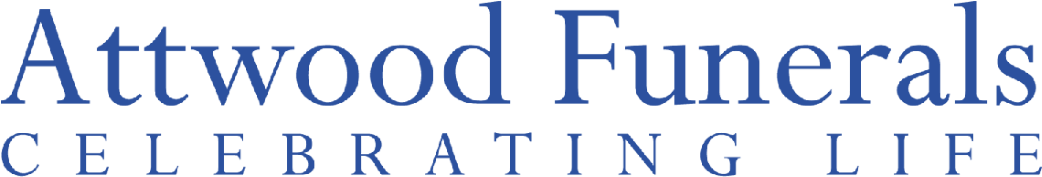 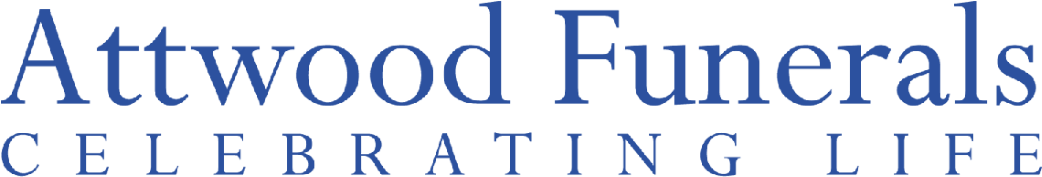 The service: Here are some questions relating to the service itself. You may not care about the answers to any of these questions - sometimes it’s good for the people left behind to decide.What type of service would you like? Religious, Non-religious or a mix?Is there anyone in particular you would like to lead the service?Who would you like to attend the funeral?Music: What music would you like? Would you like anyone in particular to sing or play an instrument?Readings: What readings / poems would you like, and who would you like to read them?Flowers / Donations: Would you like flowers at your funeral or would you prefer donations? Ashes: What would you like to be done with your ashes and where? Scatted / buried / other?If you would like your ashes buried, do you have a burial place reserved? If yes, please give the details and outline where the paperwork is located.Memorials: Would you like a marker to show where you, or your ashes have been buried or scattered? If so, what type? (e.g. headstone, tree, flowers, bench)If you choose a headstone or bench, would you like any particular wording for the epitaph?Other requirements: Do you have any other requests for the service / funeral that people should be aware of?Please remember that funeral wishes are not enforceable after you die. This is why it’s always important to discuss your wishes with the people who matter beforehand. Make sure they know what you would like to happen and that they know where this document is stored.If you would like to nominate us as your funeral director, feel free to send us a copy of your wishes and we will store them also.Signature:Date:Address: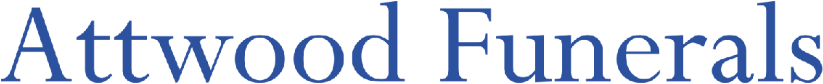 Attwood Funerals, Attwood House, Marlpool Lane, Kidderminster, DY11 5DLTelephone: 01562 632081 Web: www.attwoodfunerals.co.uk Email: enquiries@attwoodfunerals.co.uk